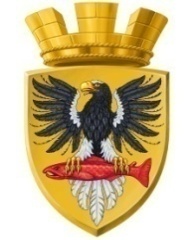 Р О С С И Й С К А Я   Ф Е Д Е Р А Ц И ЯКАМЧАТСКИЙ КРАЙП О С Т А Н О В Л Е Н И ЕАДМИНИСТРАЦИИ ЕЛИЗОВСКОГО ГОРОДСКОГО ПОСЕЛЕНИЯ   г. ЕлизовоВ соответствии с пунктом 28 части 1 статьи 14 Федерального закона от 06.10.2003 № 131–ФЗ «Об общих принципах организации местного самоуправления в Российской Федерации», статьёй 11 Федерального закона от 28.12.2009 № 381-ФЗ «Об основах государственного регулирования торговой деятельности в Российской Федерации», законом Российской Федерации от 07.02.1995 № 2300-1 «О защите прав потребителей», Указом Президента Российской Федерации от 29.01.1992 № 65 «О свободе торговли», согласно постановления Правительства Камчатского края от 13.08.2010 № 351-п «Об утверждении Порядка организации ярмарок на территории Камчатского края и продажи товаров (выполнения работ, оказания услуг) на них, а также требований к организации продажи товаров и выполнения работ, оказания услуг на ярмарках, организуемых на территории Камчатского края», руководствуясь Уставом Елизовского городского поселения, в целях оказания содействия в развитии торговой деятельности, создания условий для развития малого и среднего предпринимательства, более полного обеспечения населения товарами народного потребленияПОСТАНОВЛЯЮ:Провести специализированную ярмарку в городе Елизово, в микрорайоне Центральный, по улице Вилюйская, в районе автостоянки            (далее – Ярмарка) с 01.08.2018 по 30.09.2018.Определить организатором Ярмарки муниципальное бюджетное учреждение «Благоустройство города Елизово» (далее – организатор Ярмарки).Организатору Ярмарки:	3.1	Обеспечить выполнение мероприятий, предусмотренных Порядком организации ярмарок на территории Камчатского края и продажи товаров (выполнения работ, оказания услуг) на них, а также требований к организации продажи товаров и выполнения работ, оказания услуг на ярмарках, организуемых на территории Камчатского края, утвержденным постановлением Правительства Камчатского края от 13.08.2010 № 351-п;	3.2	Разработать, утвердить и представить в администрацию Елизовского городского поселения схему размещения торговых мест на территории ярмарки в срок до 01.08.2018.	4.	Управлению делами администрации Елизовского городского поселения опубликовать (обнародовать) настоящее постановление в средствах массовой информации и разместить в информационно-телекоммуникационной сети «Интернет» на официальном сайте администрации Елизовского городского поселения.	5.	Настоящее постановление вступает в силу после его официального опубликования (обнародования).	6.	Контроль за исполнением настоящего постановления оставляю за собой.ВрИО Главы администрации Елизовского городского поселения 	  	    	      	       Д.Б. Щипицынот31.07.2018№1010-пО проведении специализированной ярмарки в городе Елизово, в микрорайоне Центральный, по улице Вилюйская, в районе автостоянки 